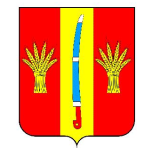 СОВЕТ ДЕПУТАТОВ НОВОАЛЕКСАНДРОВСКОГО ГОРОДСКОГО ОКРУГА СТАВРОПОЛЬСКОГО КРАЯ ВТОРОГО СОЗЫВАРЕШЕНИЕ21 июля 2023 года                                                                                      № 12/645г. НовоалександровскО принятии к рассмотрению проекта решения Совета депутатов Новоалександровского городского округа Ставропольского края «О принятии Устава Новоалександровского муниципального округа Ставропольского края» и назначении публичных слушаний по проекту Устава Новоалександровского муниципального округа Ставропольского краяВ соответствии с Федеральным законом от 06 октября 2003 г. № 131-ФЗ «Об общих принципах организации местного самоуправления в Российской Федерации»,  Законом Ставропольского края от 30 мая 2023г. № 50-кз «О наделении Новоалександровского городского округа Ставропольского края статусом муниципального округа», решением Совета депутатов Новоалександровского городского округа Ставропольского края от 22 сентября 2017 г. № 1/12 «Об утверждении Положения о порядке организации и проведения публичных слушаний в Новоалександровском городском округе Ставропольского края», решением Совета депутатов Новоалександровского городского округа Ставропольского края от 22 сентября 2017 г. № 1/13 «О порядке учета предложений по проекту решения Совета депутатов Новоалександровского городского округа Ставропольского края об Уставе Новоалександровского городского округа Ставропольского края, проекту решения Совета депутатов Новоалександровского городского округа Ставропольского края о внесении изменений и дополнений в Устав Новоалександровского городского округа Ставропольского края, а также порядке участия граждан в обсуждении указанных проектов» Совет депутатов Новоалександровского городского округа Ставропольского краяРЕШИЛ:1. Принять к рассмотрению проект решения Совета депутатов Новоалександровского городского округа Ставропольского края «О принятии Устава Новоалександровского муниципального округа Ставропольского края».2. Обнародовать проект Устава Новоалександровского муниципального округа Ставропольского края, проект решения Совета депутатов Новоалександровского городского округа Ставропольского края «О принятии Устава Новоалександровского муниципального округа Ставропольского края», а также настоящее решение путем размещения их полных текстов в библиотеке, расположенной по адресу: г. Новоалександровск, ул. Ленина, д.101, 21 июля 2023г.3. Установить, что учету подлежат замечания и предложения по проекту Устава Новоалександровского муниципального округа Ставропольского края, поступающие в письменном виде от граждан, проживающих на территории Новоалександровского городского округа Ставропольского края, обладающих активным избирательным правом, а также юридических лиц, общественных и иных организаций, осуществляющих деятельность на территории Новоалександровского городского округа Ставропольского края, в Совет депутатов Новоалександровского городского округа Ставропольского края (Ставропольский край, г. Новоалександровск, ул. Гагарина, 315) по 07 августа 2023 г. включительно.4. Назначить и провести публичные слушания по проекту Устава Новоалександровского муниципального округа Ставропольского края 11 августа 2023 г. в 10-00 часов в здании администрации Новоалександровского городского округа Ставропольского края по адресу: Ставропольский край, г. Новоалександровск, ул. Гагарина, 315.5. Разместить проект Устава Новоалександровского муниципального округа Ставропольского края, проект решения Совета депутатов Новоалександровского городского округа Ставропольского края «О принятии Устава Новоалександровского муниципального округа Ставропольского края» и настоящее решение на официальном информационном Интернет-портале Новоалександровского городского округа Ставропольского края (http://newalexandrovsk.ru).6. Протокол и результаты публичных слушаний по проекту Устава Новоалександровского муниципального округа Ставропольского края подлежат обнародованию 14 августа 2023г. путем их размещения в библиотеке, расположенной по адресу: г. Новоалександровск, ул. Ленина, д.101, а также размещению на официальном информационном Интернет-портале Новоалександровского городского округа Ставропольского края (http://newalexandrovsk.ru). 7. Ответственным за проведение публичных слушаний по проекту Устава Новоалександровского муниципального округа Ставропольского края назначить постоянную комиссию по местному самоуправлению Совета депутатов Новоалександровского городского округа Ставропольского края.8. Настоящее решение вступает в силу со дня его принятия.Председатель Совета депутатовНовоалександровского городскогоокруга Ставропольского края                                                             Д.В.Страхов